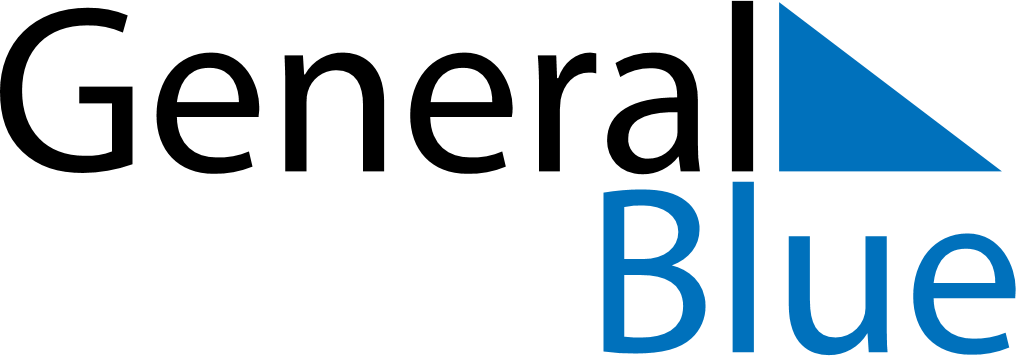 March 2024March 2024March 2024March 2024March 2024March 2024March 2024Haparanda, Norrbotten, SwedenHaparanda, Norrbotten, SwedenHaparanda, Norrbotten, SwedenHaparanda, Norrbotten, SwedenHaparanda, Norrbotten, SwedenHaparanda, Norrbotten, SwedenHaparanda, Norrbotten, SwedenSundayMondayMondayTuesdayWednesdayThursdayFridaySaturday12Sunrise: 6:35 AMSunset: 4:36 PMDaylight: 10 hours and 0 minutes.Sunrise: 6:31 AMSunset: 4:39 PMDaylight: 10 hours and 8 minutes.34456789Sunrise: 6:27 AMSunset: 4:42 PMDaylight: 10 hours and 15 minutes.Sunrise: 6:24 AMSunset: 4:46 PMDaylight: 10 hours and 22 minutes.Sunrise: 6:24 AMSunset: 4:46 PMDaylight: 10 hours and 22 minutes.Sunrise: 6:20 AMSunset: 4:49 PMDaylight: 10 hours and 29 minutes.Sunrise: 6:16 AMSunset: 4:52 PMDaylight: 10 hours and 36 minutes.Sunrise: 6:12 AMSunset: 4:56 PMDaylight: 10 hours and 43 minutes.Sunrise: 6:08 AMSunset: 4:59 PMDaylight: 10 hours and 50 minutes.Sunrise: 6:05 AMSunset: 5:02 PMDaylight: 10 hours and 57 minutes.1011111213141516Sunrise: 6:01 AMSunset: 5:06 PMDaylight: 11 hours and 4 minutes.Sunrise: 5:57 AMSunset: 5:09 PMDaylight: 11 hours and 11 minutes.Sunrise: 5:57 AMSunset: 5:09 PMDaylight: 11 hours and 11 minutes.Sunrise: 5:53 AMSunset: 5:12 PMDaylight: 11 hours and 18 minutes.Sunrise: 5:49 AMSunset: 5:15 PMDaylight: 11 hours and 26 minutes.Sunrise: 5:46 AMSunset: 5:19 PMDaylight: 11 hours and 33 minutes.Sunrise: 5:42 AMSunset: 5:22 PMDaylight: 11 hours and 40 minutes.Sunrise: 5:38 AMSunset: 5:25 PMDaylight: 11 hours and 47 minutes.1718181920212223Sunrise: 5:34 AMSunset: 5:28 PMDaylight: 11 hours and 54 minutes.Sunrise: 5:30 AMSunset: 5:32 PMDaylight: 12 hours and 1 minute.Sunrise: 5:30 AMSunset: 5:32 PMDaylight: 12 hours and 1 minute.Sunrise: 5:27 AMSunset: 5:35 PMDaylight: 12 hours and 8 minutes.Sunrise: 5:23 AMSunset: 5:38 PMDaylight: 12 hours and 15 minutes.Sunrise: 5:19 AMSunset: 5:41 PMDaylight: 12 hours and 22 minutes.Sunrise: 5:15 AMSunset: 5:45 PMDaylight: 12 hours and 29 minutes.Sunrise: 5:11 AMSunset: 5:48 PMDaylight: 12 hours and 36 minutes.2425252627282930Sunrise: 5:07 AMSunset: 5:51 PMDaylight: 12 hours and 43 minutes.Sunrise: 5:04 AMSunset: 5:54 PMDaylight: 12 hours and 50 minutes.Sunrise: 5:04 AMSunset: 5:54 PMDaylight: 12 hours and 50 minutes.Sunrise: 5:00 AMSunset: 5:57 PMDaylight: 12 hours and 57 minutes.Sunrise: 4:56 AMSunset: 6:01 PMDaylight: 13 hours and 4 minutes.Sunrise: 4:52 AMSunset: 6:04 PMDaylight: 13 hours and 11 minutes.Sunrise: 4:48 AMSunset: 6:07 PMDaylight: 13 hours and 18 minutes.Sunrise: 4:44 AMSunset: 6:10 PMDaylight: 13 hours and 26 minutes.31Sunrise: 5:41 AMSunset: 7:14 PMDaylight: 13 hours and 33 minutes.